คู่มือปฏิบัติงานกองการศึกษา  ศาสนาและวัฒนธรรม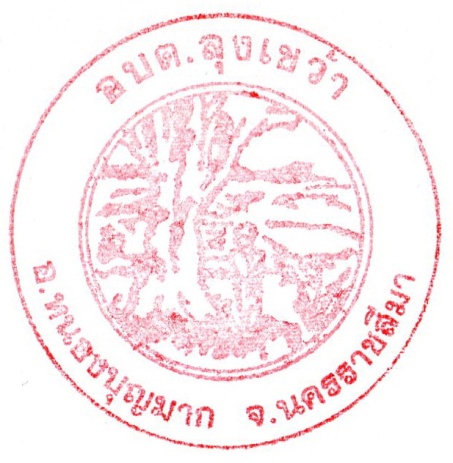 องค์การบริหารส่วนตำบลลุงเขว้าอำเภอหนองบุญมาก จังหวัดนครราชสีมาที่มาและความสำคัญ           การจัดทำคู่มือการปฏิบัติราชการของกองการศึกษา ศาสนาและวัฒนธรรม องค์การบริหารส่วนตำบลลุงเขว้า เนื่องจากการอยู่ร่วมกันของบุคลากรในองค์กรเป็นส่วนสำคัญที่จะทำให้องค์กรเจริญก้าวหน้า ไปในทิศทางที่ดี ดังนั้น เพื่อเป็นเครื่องมือในการกำกับการปฏิบัติงานราชการของกองการศึกษา ศาสนา และวัฒนธรรม เป็นไปด้วยความมีระเบียบเรียบร้อย ถูกต้อง รวดเร็ว สามารถตอบสนองความต้องการ ของประชาชนได้อย่างมีประสิทธิภาพ และผู้ปฏิบัติงานได้ทราบและเข้าใจการปฏิบัติงาน ขั้นตอน การปฏิบัติงานที่ถูกต้องให้สอดคล้องกับ นโยบาย วิสัยทัศน์ ภารกิจ และเป้าหมายขององค์กร ในทิศทาง เดียวกัน และเป็นเครื่องมือในการกำกับ พฤติกรรม การอยู่รวมกันของบุคลากรในองค์กรให้เป็นแบบแผน เดียวกัน อีกทั้งยังเป็นตัววัดประสิทธิภาพและ ประสิทธิผลของการปฏิบัติงานของพนักงานในกอง และ การพิจารณาเลื่อนค่าตอบแทน การให้ความดีความชอบ การส่งเสริมการมีส่วนร่วม การรับผิดชอบ การปฏิบัติงานด้วยความซื่อสัตย์ สุจริต โดยยึดหลักธรรมาภิบาล การจัดระเบียบให้กับองค์กร การสร้าง คุณธรรมจริยธรรมภายในองค์กร การสร้างขวัญและกำลังใจให้แก่เจ้าหน้าที่ และส่งเสริมให้บุคลากร มีความก้าวหน้าในหน้าที่การงาน กองการศึกษา ศาสนาและวัฒนธรรม จึงออกคู่มือ เป็นแนวทาง การปฏิบัติงานราชการภายในหน่วยงาน ตามลักษณะงานของแต่ฝ่ายในสังกัดกองการศึกษา ศาสนา และวัฒนธรรม ดังนี้ กองการศึกษา ศาสนาและวัฒนธรรม มีการแบ่งส่วนราชการภายในเป็น ๒ ฝ่าย ดังนี้              ๑. ด้านบริหารการศึกษา              ๒. ด้านส่งเสริมการศึกษา ศาสนาวัฒนธรรมและนันทนาการ         วัตถุประสงค์        วัตถุประสงค์ของการจัดทำคู่มือการปฏิบัติงาน                ๑. เพื่อเป็นแนวทางในการปฏิบัติราชการให้เป็นไปตามมาตรฐานและแบบแผนเดียวกัน                ๒. ผู้ปฏิบัติงานทราบและเข้าใจว่าควรทำอะไรก่อนและหลัง                ๓. ผู้ปฏิบัติงานทราบว่าควรปฏิบัติงานอย่างไร เมื่อใด กับใคร                ๔. เพื่อให้การปฏิบัติงานสอดคล้องกับนโยบาย วิสัยทัศน์ ภารกิจ และเป้าหมายขององค์กร                ๕. เพื่อให้ผู้บริหารติดตามงานได้ทุกขั้นตอน                 6. เป็นเครื่องมือในการประเมินประสิทธิภาพและประสิทธิผลในการปฏิบัติงานของพนักงานในองค์กร                 ๗. เป็นเครื่องมือในการตรวจสอบการปฏิบัติงานของแต่ละฝ่าย                 ๘. เป็นกรอบกำหนดพฤติกรรมการอยู่รวมกันในกองการศึกษาฯ ได้อย่างมีความสุข                 9. เป็นแนวทางการส่งเสริมคุณธรรม จริยธรรมให้แก่เจ้าหน้าที่ในกองการศึกษาฯ                 ๑๐.เพื่อกำหนดเป็นแนวทางการปฏิบัติราชการในการให้บริการประชาชนในเขตพื้นที่ได้อย่างรวดเร็ว-2-ขอบเขต            การจัดทําคู่มือปฏิบัติงานเพื่อให้ข้าราชการ พนักงานจ้างตามภารกิจ พนักงานจ้างทั่วไป รวมไป ถึงพนักงานที่ปฏิบัติหน้าที่อื่น ๆ ที่ได้รับมอบหมายให้มีหน้าที่รับผิดชอบปฏิบัติงานในสังกัดกองการศึกษา ศาสนาและวัฒนธรรม ให้สอดคล้องกับกฎหมาย ระเบียบ ข้อบังคับ หนังสือสั่งการ มติ หลักเกณฑ์คำสั่งตาม หน้าที่ความรับผิดชอบของแต่ละฝ่ายและวิธีการปฏิบัติงานที่ครอบคลุม ตั้งแต่ขั้นตอนเริ่มต้นจนถึงสิ้นสุด กระบวนงานความรับผิดชอบ            การแสดงความรับผิดชอบในการปฏิบัติงานตามตำแหน่งหน้าที่ที่ตนรับผิดชอบตามที่ได้รับมอบหมาย รวม ไปถึง ผู้บังคับบัญชาที่ดูแลและควบคุมงานนั้น ๆ โดยแบ่งสายการบังคับบัญชาตามลักษณะงานตาม โครงสร้างของส่วนราชการดังนี้                  กรอบโครงสร้างส่วนราชการของการศึกษา ศาสนา และวัฒนธรรม งานแผนและวิชาการ                                                                งานประเพณี  ศาสนา  ศิลปะ  วัฒนธรรมงานการศึกษาปฐมวัย                                                                   งานกิจกรรมพัฒนาเด็กและเยาวชนงานการศึกษาขั้นพื้นฐาน                                                            งานการศึกษานอกระบบและส่งเสริมอาชีพ     สถานศึกษาในสังกัด (ศ.พ.ด.บ้านจิตประสงค์)                                              งานกิจกรรมนันทนาการ                                                                  -3-ลักษณะงานที่ปฏิบัติและวิธีปฏิบัติงาน         ๑. งานด้านบริหารการศึกษา             สนับสนุนการบริหารจัดการสถานศึกษา ส่งเสริมสนับสนุนงานด้านวิชาการและบริหารทั่วไป ส่งเสริม การจัดการศึกษาในศูนย์พัฒนาเด็กเล็ก ควบคุม ตรวจสอบ คุณภาพและมาตรฐานการศึกษา และจัดระบบการ ประกันคุณภาพ ส่งเสริมศักยภาพการจัดการศึกษาท้องถิ่น รวบรวมข้อมูลเพื่อศึกษาและวิเคราะห์ กำหนด จัดทำแผนและโครงการของกองการศึกษา จัดทำแผนยุทธศาสตร์การพัฒนาศึกษา และแผนการศึกษา ในส่วน ของกองการศึกษา วางแผนพัฒนาด้านการศึกษาขององค์กรปกครองส่วนท้องถิ่นและ การลงข้อมูลระบบข้อมูล สารสนเทศทางการศึกษาท้องถิ่น (School information Systern : SIS) และข้อมูลสารสนเทศทางการศึกษา ศูนย์พัฒนาเด็กเล็กขององค์กรปกครองส่วนท้องถิ่น (Child development Center information Systern - CCIS) ส่งเสริมและสนับสนุน การจัดทำสาระของหลักสูตร การพัฒนาหลักสูตร การจัดทำกระบวนการ เรียนรู้ แนวทางการจัดประสบการณ์ แผนการสอบ คู่มือครู การผลิต และการใช้เทคโนโลยีเพื่อการศึกษา ส่งเสริมและพัฒนาบุคลากรให้มีคุณภาพ และมาตรฐานที่เหมาะสมตามมาตรฐานวิชาชีพสนับสนุนค่าใช้จ่ายใน การจัดการศึกษางานจัดซื้อ จัดจ้าง เงินจัดสรร เงินอุดหนุนทุกประเภท เงินโครงการถ่ายโอนภารกิจ โครงการ อาหารเสริม (นม) และโครงการอาหารกลางวัน การจัดการศึกษาปฐมวัยในศูนย์พัฒนาเด็กเล็กโรงเรียนหรือ ศูนย์การเรียน ส่งเสริม สนับสนุน ด้านวิชาการ งบประมาณ บุคลากรให้แก่บุคคล ครอบครัว หน่วยงาน สถานประกอบการในการอบรมเลี้ยงดูบุตรหรือบุคคลที่อยู่ในการดูแล ให้ได้รับการพัฒนาและสามารถจัด การศึกษาปฐมวัยได้ตามความเหมาะสม จัดการศึกษาแบบบูรณาการและแบบองค์ความรู้โดยให้ความสำคัญทั้ง ในด้านความรู้ คุณธรรม และกระบวนการเรียนรู้ให้เหมาะสมกับระดับการศึกษา จัดกิจกรรมให้สอดคล้องกับ ความสนใจ ความถนัด และธรรมชาติของวัยของผู้เรียน โดยคำนึงถึงความแตกต่างระหว่างบุคคลและถือว่า ผู้เรียนสำคัญที่สุด จัดให้มีระบบความร่วมมือระหว่างศูนย์พัฒนาเด็กเล็ก ผู้ปกครองครอบครัวสถาน ประกอบการ องค์กรหรือสถาบันอื่นในท้องถิ่น เข้ามามีส่วนร่วมในการจัดการศึกษาปฐมวัย ส่งเสริมและ สนับสนุนให้ครูผู้สอนจัดบรรยากาศการเรียนการสอน การจัดสื่อการเรียน เพื่อส่งเสริมการเรียนรู้ รวมทั้ง สามารถใช้การวิจัยเป็นส่วนหนึ่งของการเรียนรู้ โดยผู้เรียนผู้สอนอาจเรียนรู้ไปพร้อมกัน จัดให้มีการวิจัยและ พัฒนาด้านการผลิตและพัฒนาเทคโนโลยีเพื่อการศึกษาให้เหมาะกับผู้เรียน ปฏิบัติงานร่วมกับหรือสนับสนุน การปฏิบัติงานของหน่วยงานอื่นที่เกี่ยวข้องหรือตามที่ได้รับมอบหมาย บริหารจัดการงานด้านธุรการงาน เอกสาร และการประสานงานกับส่วนราชการต่างๆให้เกิดประสิทธิภาพ-4-       ลักษณะงานที่ปฏิบัติและวิธีปฏิบัติงาน             1. งานด้านบริหารการศึกษา                   สนับสนุนการบริหารจัดการสถานศึกษา ส่งเสริมสนับสนุนงานด้านวิชาการและบริหารทั่วไป ส่งเสริม การจัดการศึกษาในศูนย์พัฒนาเด็กเล็ก ควบคุม ตรวจสอบ คุณภาพและมาตรฐานการศึกษา และจัดระบบการ ประกันคุณภาพ ส่งเสริมศักยภาพการจัดการศึกษาท้องถิ่น รวบรวมข้อมูลเพื่อศึกษาและวิเคราะห์ กำหนด จัดทำแผนและโครงการของกองการศึกษา จัดทำแผนยุทธศาสตร์การพัฒนาศึกษา และแผนการศึกษา ในส่วน ของกองการศึกษา วางแผนพัฒนาด้านการศึกษาขององค์กรปกครองส่วนท้องถิ่นและ การลงข้อมูลระบบข้อมูล สารสนเทศทางการศึกษาท้องถิ่น (School information System : SIS) และข้อมูลสารสนเทศทางการศึกษา ศูนย์พัฒนาเด็กเล็กขององค์กรปกครองส่วนท้องถิ่น (Child development center information System - CCIS) ส่งเสริมและสนับสนุน การจัดทำสาระของหลักสูตร การพัฒนาหลักสูตร การจัดทำกระบวนการ เรียนรู้ แนวทางการจัดประสบการณ์ แผนการสอบ คู่มือครู การผลิต และการใช้เทคโนโลยีเพื่อการศึกษา ส่งเสริมและพัฒนาบุคลากรให้มีคุณภาพ และมาตรฐานที่เหมาะสมตามมาตรฐานวิชาชีพสนับสนุนค่าใช้จ่ายใน การจัดการศึกษางานจัดซื้อ จัดจ้าง เงินจัดสรร เงินอุดหนุนทุกประเภท เงินโครงการถ่ายโอนภารกิจ โครงการ อาหารเสริม (นม) และโครงการอาหารกลางวัน การจัดการศึกษาปฐมวัยในศูนย์พัฒนาเด็กเล็กโรงเรียนหรือ ศูนย์การเรียน ส่งเสริม สนับสนุน ด้านวิชาการ งบประมาณ บุคลากรให้แก่บุคคล ครอบครัว หน่วยงาน สถานประกอบการในการอบรมเลี้ยงดูบุตรหรือบุคคลที่อยู่ในการดูแล ให้ได้รับการพัฒนาและสามารถจัด การศึกษาปฐมวัยได้ตามความเหมาะสม จัดการศึกษาแบบบูรณาการและแบบองค์ความรู้โดยให้ความสำคัญทั้ง ในด้านความรู้ คุณธรรม และกระบวนการเรียนรู้ให้เหมาะสมกับระดับการศึกษา จัดกิจกรรมให้สอดคล้องกับ ความสนใจ ความถนัด และธรรมชาติของวัยของผู้เรียน โดยคำนึงถึงความแตกต่างระหว่างบุคคลและถือว่า ผู้เรียนสำคัญที่สุด จัดให้มีระบบความร่วมมือระหว่างศูนย์พัฒนาเด็กเล็ก ผู้ปกครองครอบครัวสถาน ประกอบการ องค์กรหรือสถาบันอื่นในท้องถิ่น เข้ามามีส่วนร่วมในการจัดการศึกษาปฐมวัย ส่งเสริมและ สนับสนุนให้ครูผู้สอนจัดบรรยากาศการเรียนการสอน การจัดสื่อการเรียน เพื่อส่งเสริมการเรียนรู้ รวมทั้ง สามารถใช้การวิจัยเป็นส่วนหนึ่งของการเรียนรู้ โดยผู้เรียนผู้สอนอาจเรียนรู้ไปพร้อมกัน จัดให้มีการวิจัยและ พัฒนาด้านการผลิตและพัฒนาเทคโนโลยีเพื่อการศึกษาให้เหมาะกับผู้เรียน ปฏิบัติงานร่วมกับหรือสนับสนุน การปฏิบัติงานของหน่วยงานอื่นที่เกี่ยวข้องหรือตามที่ได้รับมอบหมาย บริหารจัดการงานด้านธุรการงาน เอกสาร และการประสานงานกับส่วนราชการต่างๆให้เกิดประสิทธิภาพ-5-        ๒. งานด้านส่งเสริมการศึกษา ศาสนาและวัฒนธรรม                 ส่งเสริมให้เยาวชนและประชาชนมีคุณธรรม จริยธรรม ศีลธรรม พัฒนาสังคมด้าน คุณภาพชีวิต ส่งเสริมการเรียนรู้ตามอัธยาศัย พัฒนาบุคลากรให้มีความรู้ ส่งเสริมประเพณีท้องถิ่น โครงการจัดงานประเพณี วันลอยกระทง จัดชมรม หรือกลุ่มกีฬา ตลอดจนกิจกรรมกีฬาและนันทาการ เพื่อให้เด็กและเยาวชนได้พัฒนา ทักษะ พัฒนาเยาวชนให้เป็นไปตามแผนพัฒนาเด็กเยาวชนแห่งชาติส่งเสริมงานการกีฬาและนันทนาการ เผยแพร่ผลการดาเนินงานเพื่อความโปร่งใสรวดเร็ว บริหารจัดการงานด้านงานธุรการ งานเอกสาร และการ ประสานงานกับส่วนราชการต่างๆให้เกิดประสิทธิภาพ           ขั้นตอนการปฏิบัติงาน และวิธีการติดตามและประเมินผลการปฏิบัติงาน                  กองการศึกษา ศาสนาและวัฒนธรรม ได้กำหนดแนวทางและหลักเกณฑ์เพื่อให้การปฏิบัติงานราชการ ของเจ้าหน้าที่ในกองการศึกษาฯ เป็นไปด้วยความมีระเบียบเรียบร้อย ถูกต้อง รวดเร็ว และสอดคล้องกับข้อสั่ง การของผู้บังคับบัญชาทุกระดับ จึงออกคู่มือปฏิบัติราชการเพื่อใช้เป็นหลักเกณฑ์แนวทางการปฏิบัติงาน ราชการภายในกองการศึกษาฯ ให้ทุกฝ่ายถือปฏิบัติโดยแบ่งการกำหนดแนวทางภายใต้การกากับดูแลและ รับผิดชอบของแต่ละฝ่าย ทั้งนี้ให้นาหลักเกณฑ์หรือแนวทางการปฏิบัติงานราชการนี้กำหนดเป็นตัวประเมิน ความสำเร็จของงานในแต่ละส่วนงานต่อไป ดังนั้น กองการศึกษา ศาสนาและวัฒนธรรม ได้กำหนด กฏหลักเกณฑ์ เป็นแนวทางการปฏิบัติราชการ ดังนี้           ๑. การกำหนดด้านงานสารบรรณ การประชาสัมพันธ์ เข้ารับการฝึกอบรมและงานอื่น ๆ                การบันทึกผ่านเว็บไซต์ ประชาสัมพันธ์ ประกาศต่าง ๆ ของส่วนราชการการบันทึกผ่านเว็บไซต์ สื่อ อิเล็กทรอนิกส์ต่าง ๆ ของกองการศึกษา ศาสนาและวัฒนธรรม ให้อยู่ในความรับผิดชอบของผู้ช่วยเจ้าหน้าที่ ระบบคอมพิวเตอร์ และผู้ช่วยนักวิชาการคอมพิวเตอร์ โดยกำหนดให้เจ้าหน้าที่แต่ละฝ่ายส่งมอบเอกสารที่จะ ดาเนินการให้เจ้าหน้าที่ผู้รับผิดชอบดาเนินการบันทึกผ่านระบบอิเล็กทรอนิกส์ เพื่อเจ้าหน้าที่จะได้ดำเนินการ ได้อย่างเรียบร้อยต่อไปวิธีการติดตามและประเมินผลการปฏิบัติงาน มีภาพผลการดำเนินงานเผยแพร่ผ่านเว็บไซต์ที่ทั้งก่อนดำเนินงาน ระหว่างดาเนินงาน และหลังเสร็จสิ้น การดำเนินงาน           ๒. การจัดเก็บเอกสารด้านงานสารบรรณ                ๒.๑ ให้ทุกฝ่ายในสังกัดกองการศึกษา ศาสนาและวัฒนธรรม จัดส่งคำสั่ง ประกาศ หนังสือราชการ                  ต่าง ๆ ให้งานธุรการจัดเก็บภายหลังเสร็จสิ้นการดำเนินการเพื่อเก็บรักษา อย่างน้อย ๓ วันทำ การ ทั้งนี้ให้เป็นไปตามระเบียบสานักนายกรัฐมนตรีว่าด้วยงานสารบรรณ พ.ศ. ๒๕๒๖ และ แก้ไขเพิ่มเติมถึง (ฉบับที่ ๒) พ.ศ.๒๕๔๘ และหนังสือสั่งการที่เกี่ยวข้อง-6-       ๒.๒.การเสนองานต่าง ๆ ให้ทุกฝ่ายส่งแฟ้มไว้ที่โต๊ะเอกสาร แล้วให้ผู้ช่วยเจ้าหน้าที่ธุรการ หรือเจ้าหน้าที่ที่ได้รับมอบหมาย นำแฟ้มออกมาตรวจความถูกต้องแล้วเสนอให้ผู้บังคับบัญชา ตามลำดับชั้น หากเกิดข้อผิดพลาดให้ทำเครื่องหมายไว้ และแจ้งกลับไปยังส่วนที่เสนองานมาเพื่อแก้ไขและนำเสนอใหม่         ๒.๓. ให้เจ้าหน้าที่ธุรการ หรือเจ้าหน้าที่ที่ได้รับมอบหมายจากเจ้าหน้าที่ธุรการเข้าตรวจหนังสือสั่งการของกรมส่งเสริมการปกครองท้องถิ่นทุกวัน อย่างน้อยวันละ ๒ ครั้ง หากมีหนังสือสำคัญให้นาเรียนผู้บังคับบัญชาทราบ เพื่อสั่งการต่อไป        ๒.๔.ให้แต่ละฝ่ายนาผลการปฏิบัติงาน และผลการปฏิบัติตามข้อสั่งการของผู้บังคับบัญชาเพื่อรายงานผลการปฏิบัติงานของกองการศึกษา ศาสนาและวัฒนธรรม ต่อที่ประชุมประจำเดือนทุกเดือน         ๒.๕. การเดินทางไปราชการให้ทุกคนเขียนคำขออนุญาตในการเดินทางไปราชการทุกครั้งยกเว้นเดินทางไปราชการต่างจังหวัดตามหนังสือสั่งการให้ใช้บันทึกขออนุญาตพร้อมคาสั่งในการ อนุญาตเดินทางไปราชการ ทั้งนี้ ให้เป็นไปตามระเบียบกระทรวงมหาดไทย ว่าด้วยค่าใช้จ่าย ในการเดินทางไปราชการของเจ้าหน้าที่ท้องถิ่น พ.ศ.๒๕๕๕ และแก้ไขเพิ่มเติมถึง (ฉบับที่ ๓)พ.ศ.๒๕๕๙        ๒.๖.การเข้ารับการฝึกอบรมตามโครงการต่าง ๆ ให้เป็นไปตามหน้าที่ความรับผิดชอบ มาตรฐานกำหนดตำแหน่งของแต่ละบุคคล โดยคำนึงถึงความรู้ที่จะได้รับ สถานะการเงินการคลัง และ รายงานผลการฝึกอบรมให้ทราบภายหลังจากเดินทางกลับ ตามระเบียบกระทรวงมหาดไทยว่าด้วยค่าใช้จ่ายในการอบรมขององค์กรปกครองส่วนท้องถิ่น พ.ศ.๒๕๕๗          ๒.๗.ให้ทุกฝ่ายดาเนินการถือปฏิบัติตามข้อสั่งการของผู้บังคับบัญชาอย่างเคร่งครัดที่ได้สั่งการลงไปและให้ปฏิบัติงานรวมทั้งรายงานผลการปฏิบัติภายในระยะเวลาที่กำหนด หากไม่ได้กำหนดระยะเวลาไว้ ให้ดำเนินการภายในระยะเวลา ๓ วันทาการ          ๒.8.ให้ทุกฝ่ายที่ประสงค์จะขอข้อมูลต่าง ๆ ของแต่ละส่วนราชการอื่นๆ ภายในองค์การบริหารส่วนตำบล ต้องประสานกับกับส่วนราชการนั้นๆ ก่อนล่วงหน้า เพื่อให้แต่ละฝ่ายที่ขอข้อมูล ได้รับ ความสะดวกจากข้อมูลนั้น ๆ เพื่อประกอบในการดำเนินงานของกองการศึกษา ศาสนา และวัฒนธรรม ด้วยความรวดเร็ว และเรียบร้อย เช่น การจัดเตรียมเอกสารด้านการบริหารจัดการที่ดี ITA การจัดเตรียมเอกสารเพื่อรับตรวจงานต่าง ๆ เป็นต้น           ๒.9 การจัดทาควบคุมภายในของกองการศึกษา ศาสนาและวัฒนธรรมของทุกปี ให้ตรวจสอบและรายงานผู้อานวยการกองการศึกษา ศาสนาและวัฒนธรรมทราบ และรวบรวมส่งให้หน่วยงาน ตรวจสอบภายใน องค์การบริหารส่วนตำบล  ลุงเขว้าทราบและดำเนินการในส่วนที่เกี่ยวข้อง-7-         ๒.๑๐.การจำสั่งของกอง ที่เกี่ยวกับความรับผิดชอบในหน้าที่ของแต่ละบุคคลในสังกัดให้จัดทำคำสั่งเสนอผู้บริหารทราบและพิจารณาอนุมัติ และแจ้งให้บุคคลนั้น ๆ ทราบ หากมีการ ปรับปรุงคาสั่งหน้าที่ความรับผิดชอบของเจ้าหน้าที่ในฝ่ายต่าง ๆ ต้องแจ้งให้ผู้อานวยการกอง การศึกษา ศาสนาและวัฒนธรรมทราบ เพื่อรายงานให้ผู้บริหารทราบและพิจารณาอนุมัติคำสั่งต่อไป         ๒.๑๑. การเข้าร่วมพิธีการต่าง ๆ เช่น งานเฉลิมพระชนมพรรษา งานเฉลิมพระเกียรติของ พระราชวงศ์ งาน/กิจกรรมต่างๆ ขององค์การบริหารส่วนตำบลลุงเขว้า หน่วยงานภายนอกอื่น ๆ ให้ข้าราชการและพนักงานจ้างทุกคนเข้าร่วมกิจกรรมตามที่กองการศึกษาฯ จัดไว้ หากไม่ได้เข้าร่วมให้ชี้แจงเหตุผลให้ผู้อำนวยการกองการศึกษา ศาสนาและวัฒนธรรมทราบต่อไป ๒.๑๒. ให้ข้าราชการครูและบุคลากรทางการศึกษา และพนักงานจ้าง ถือปฏิบัติตามคำสั่ง ทุกคำสั่งที่ได้รับมอบหมายหน้าที่ต่างๆ โดยเคร่งครัด           วิธีการติดตามและประเมินผลการปฏิบัติงาน                การดำเนินงานด้านเอกสารธุรการ การประสานงาน และการมีส่วนร่วมต่างๆ ต้องเป็นไปตามระเบียบ คำสั่ง ประกาศ ข้อบังคับ และหนังสือสั่งการที่เกี่ยวข้อง ตรวจสอบจากเอกสารข้อมูลที่จัดเก็บไว้ในแฟ้มหลัง เสร็จสิ้นการดำเนินงาน          ๓. การดูแลความสะอาดและความเรียบร้อย               การดูแลความสะอาดและความเรียบร้อยภายในกองการศึกษา ศาสนาและวัฒนธรรม บุคคลกรทุกคน ที่อยู่ภายในองค์การบริหารส่วนตำบลลุงเขว้า ช่วยกันดูแล ตลอดจนศูนย์พัฒนาเด็กเล็กในสังกัดองค์การบริหารส่วนตำบลลุงเขว้า ๒ ศูนย์พัฒนาเด็กเล็กให้บุคคลกรภายในศูนย์ช่วยกันรับผิดชอบดูแล(ครู ผู้ดูแลเด็กเล็ก , คนงานทั่งไป รับผิดชอบ ภายใต้การกากับดูแลของผู้อำนวยการกองการศึกษา ศาสนาและวัฒนธรรม ทั้งนี้ เป็นไปตามคำสั่งแบ่งงานกำหนดหน้าที่และความรับผิดชอบของเจ้าหน้าที่สังกัดกองการศึกษา ศาสนาและ วัฒนธรรม ปัจจุบัน-7-                                            วิธีการติดตามและประเมินผลการปฏิบัติงาน            มีการรายงานผลการปฏิบัติงานของพนักงานจ้างตามหน้าที่ความรับผิดชอบเป็นรายหกเดือน เพื่อให้ ผู้บริหารได้ตรวจสอบและรับทราบ           ๒. การกำหนดด้านแผนงาน/โครงการและงบประมาณด้านการศึกษา               ๑. ด้านแผนงานโครงการ เป็นไปตามหนังสือกระทรวงมหาดไทย ด่วนที่สุด ที่ มท ๐๘๑๖.๒/ว๑๐๕๖ ลงวันที่ ๒๐ ตุลาคม ๒๕๕๙ เรื่องซักซ้อมแนวทางการจัดทาแผนพัฒนาการศึกษาสี่ปี (พ.ศ.๒๕๖๑ – ๒๕๖๔) ขององค์กรปกครองส่วนท้องถิ่น และระเบียบกระทรวงมหาดไทย ว่าด้วยการจัดทาแผนพัฒนาขององค์กร ปกครองส่วนท้องถิ่น พ.ศ.๒๕๔๘ และแก้ไขเพิ่มเติมถึง (ฉบับที่ ๒) พ.ศ.๒๕๕๙ ดังนี้                   ๑.๑. การจัดทาแผนพัฒนาการศึกษาสี่ปีของสถานศึกษา ให้สถานศึกษาเสนอร่างแผนพัฒนาการศึกษาห้าของสถานศึกษา ให้คณะกรรมการสถานศึกษาขั้นพื้นฐานพิจารณาให้ความเห็นชอบ และเสนอ ผู้บริหารสถานศึกษาประกาศใช้แผนภายในเดือนมีนาคมของทุกปี และรวบรวมส่งให้กองการศึกษา ศาสนา และวัฒนธรรม ดาเนินการบูรณาการเป็นแผนพัฒนาการศึกษาห้าขององค์การบริหารส่วนตำบลลุงเขว้าต่อไป                   ๑.๒ การจัดทำแผนพัฒนาการศึกษาสี่ปีขององค์การบริหารส่วนตำบลลุงเขว้า  ให้นำแผนพัฒนา การศึกษาห้าปีของสถานศึกษา และของกองการศึกษาฯ บูรณาการ เพื่อเสนอเป็นร่างแผนพัฒนาการศึกษาห้าปี ขององค์การบริหารส่วนตำบลลุงเขว้า ให้คณะกรรมการการศึกษาขององค์การบริหารส่วนตำบลลุงเขว้า พิจารณาให้ความเห็นชอบ และเสนอนายกองค์การบริหารส่วนตำบลลุงเขว้าอนุมัติประกาศใช้แผนภายในเดือน เมษายนของทุกปี                   ๑.๓ การจัดทาแผนพัฒนาท้องถิ่นสี่ปีขององค์การบริหารส่วนตำบลลุงเขว้า ในส่วนของแผนงาน โครงการกองการศึกษาศาสนาและวัฒนธรรม ให้แต่ละฝ่ายจัดส่งแผนงานหรือโครงการพร้อมรายละเอียดของ แต่ละฝ่าย ให้กองแผนและงบประมาณภายในเดือนเมษายนเพื่อดำเนินการในการรวบรวมจัดทำแผนพัฒนาห้าปี ขององค์การบริหารส่วนตำบลลุงเขว้าให้แล้วเสร็จ                   ๑.๔ การจัดทำแผนดำเนินงานให้จัดส่งแผนดำเนินงานของแต่ละฝ่าย ส่งให้กองแผนและงบประมาณ ภายในเดือนกันยายนของทุกปีเพื่อดำเนินการจัดทาแผนดำเนินงานขององค์การบริหารส่วนตำบลลุงเขว้าต่อไป-8-                                       วิธีการติดตามและประเมินผลการปฏิบัติงาน             ๑) มีแผนพัฒนาการศึกษาห้าปีของสถานศึกษา ที่ดำเนินการตามขั้นตอนแล้วเสร็จตามระยะเวลาที่เร็ว  การกำหนดด้านแผนงาน/โครงการและงบประมาณด้านการศึกษา            ๒) มีแผนพัฒนาการศึกษาสี่ปีขององค์การบริหารส่วนตำบลลุงเขว้า   ที่ดำเนินการตามขั้นตอนแล้วเสร็จ ตามระยะเวลาที่กำหนด            ๓) มีแผนการดำเนินงานด้านการศึกษาขององค์การบริหารส่วนตำบลลุงเขว้า   ที่ดำเนินการตามขั้นตอน แล้วเสร็จตามระยะเวลาที่กำหนด             ๒. การจัดทำงบประมาณ  เป็นไปตามระเบียบกระทรวงมหาดไทย ว่าด้วยการจัดทาแผนพัฒนาของ องค์กรปกครองส่วนท้องถิ่น พ.ศ.๒๕๔๑ และแก้ไขเพิ่มเติมถึง (ฉบับที่ ๓) พ.ศ.๒๕๔๓ ดังนี้                ๒.๑ การจัดทำงบประมาณรายจ่ายประจำปี ให้จัดส่งแผนงบประมาณรายจ่ายให้กองแผนและ งบประมาณทันตามช่วงเวลาในการจัดทำงบประมาณ ช่วงเดือนมิถุนายนของทุกปี                ๒.๒ การโอน แก้ไข เปลี่ยนแปลงคำชี้แจงในงบประมาณรายจ่ายประจำปี ให้แต่ละฝ่ายตรวจสอบ งบประมาณและจัดทารายละเอียดการโอน แก้ไข เปลี่ยนแปลงคำชี้แจงพร้อมเหตุผลในการโอน แก้ไข เปลี่ยนแปลงคำชี้แจ้งให้เจ้าหน้าที่งบประมาณทราบก่อนล่วงหน้าไม่น้อยกว่า ๓ วันทำการ เพื่อดำเนินการ ขออนุมัติจากผู้บริหารหรือสภาท้องถิ่น                                         วิธีการติดตามและประเมินผลการปฏิบัติงาน               มีการจัดสรรงบประมาณด้านการศึกษาตามที่สถานศึกษาและกองการศึกษาฯ ขอสนับสนุน งบประมาณปรากฏ ในข้อบัญญัติงบประมาณรายจ่ายประจำปีงบประมาณ และข้อบัญญัติงบประมาณรายจ่าย เพิ่มเติม (ถ้ามี)              ๓. การดำเนินการโครงการและการเบิกจ่ายเงินงบประมาณ                  ให้เป็นไปตามระเบียบกระทรวงมหาดไทย ว่าด้วยค่าใช้จ่ายในการฝึกอบรม และการเข้ารับการ ฝึกอบรมของเจ้าหน้าที่ท้องถิ่น พ.ศ.๒๕๕๗ และระเบียบกระทรวงมหาดไทย ว่าด้วยการเบิกจ่ายค่าใช้จ่าย ใน การจัดงานการจัดการแข่งขันกีฬา และการส่งนักกีฬาเข้าร่วมการแข่งขันกีฬาองค์กรปกครองส่วนท้องถิ่น พ.ศ. ๒๕๕๙ และระเบียบกระทรวงมหาดไทย ว่าด้วยการพัสดุของหน่วยการบริหารราชการส่วนท้องถิ่น พ.ศ.๒๕๓๕ และแก้ไขเพิ่มเติมถึง (ฉบับที่ ๔) พ.ศ.๒๕๕๓ และระเบียบกระทรวงมหาดไทย ว่าด้วยการรับเงิน การเบิก จ่ายเงิน การฝากเงิน การเก็บรักษาเงินและการตรวจเงินขององค์กรปกครองส่วนท้องถิ่น พ.ศ.๒๕๔๗ และ แก้ไขเพิ่มเติมถึง (ฉบับที่ ๓) พ.ศ.๒๕๔๕ ดังนี้-9-        ๑. จัดทำโครงการตามข้อบัญญัติ            - กรณีจัดทำโครงการให้เสนอผู้บริหารอนุมัติโครงการก่อนดาเนินการโครงการโดยเอกสารทตอง 4 ห้แก่โครงการ กำหนดการ ประกาศ/คาสั่งแต่งตั้งคณะกรรมการดาเนินงานโครงการ หนังสือแจ้งส่วนราชการ ที่เกี่ยวข้อง เป็นต้น            - บันทึกจัดหาพัสดุ แจ้งกองพัสดุและทรัพย์สิน เพื่อดาเนินตามขั้นตอนตามระเบียบฯ            - ส่งเอกสารเบิกจ่ายภายใน ๓ วันหลังตรวจรับพัสดุ            - เจ้าหน้าที่ผู้รับผิดชอบโครงการตามข้อบัญญัติผู้เบิกส่งรูปถ่าย/รายชื่อผู้ร่วมงานและเอกสารที่ เกี่ยวข้องประกอบการเบิกจ่ายหลังเสร็จสิ้นโครงการภายใน ๕ วันทำการ        ๒. การยืมเงินตามโครงการ             - ส่งโครงการเอกสารต้นเรื่องทั้งหมดให้กองคลังก่อนวันที่จะใช้เงินไม่น้อยกว่า ๕ วันทำการ นอกจาก กรณีเร่งด่วน             - จัดทำบันทึกยืมเงินตามแบบ/จัดทาสัญญายืมกำหนดส่งใช้ภายใน ๓๐ วันนับจากวันที่ได้รับเงิน             - หลังจากดำเนินการโครงการเสร็จสิ้นภายใน ๓๐ วัน นับจากวันที่ได้รับเงินตาม        ๓. สัญญายืม และส่งเอกสารตามรายการดังนี้             - บันทึกส่งใช้เงินยืมพร้อมถ่ายเอกสารโครงการแนบเรื่อง             - ใบเสร็จรับเงิน             - ภาพถ่าย/รายชื่อผู้ร่วมงาน             - กรณีมีเงินเหลือจ่ายจากโครงการบันทึกส่งใช้เงินสด         ๔. การเบิกเงินรางวัล            - ใบสำคัญรับเงิน            - ผลการแข่งขัน            - รายชื่อนักกีฬาที่ร่วมแข่งขันกีฬาแต่ละประเภทที่รับรางวัล หรือนักเรียนที่เข้าร่วมการแข่งขัน กิจกรรมต่างๆ            - ภาพถ่าย/ลายเซ็นครบถ้วนตามโครงการ             - บันทึกส่งใช้เงินยืม/พร้อมถ่ายเอกสารโครงการแนบเรื่องส่งใช้เงินยืม-10-      ๕ การยืมเงินค่าลงทะเบียน/ค่าเดินทางราชการ          - จัดทำบันทึกยืมเงิน          - ส่งเอกสารต้นเรื่องทั้งหมดพร้อมคำสั่งให้กองคลังก่อนจะใช้เงินไม่น้อยกว่า ๕ วันทำการนอกจากกรณีเร่งด่วน          - จัดทำสัญญายืมกำหนดส่งใช้ภายใน ๑๕ วันนับจากวันที่กลับมาถึง          - ครบกำหนดส่งใช้เงินยืม          - จัดทำบันทึกส่งใช้เงินยืม          - ส่งเอกสารรายงานการเดินทางทั้งหมดพร้อมใบสำคัญรับเงิน          - ถ่ายเอกสารต้นเรื่องแนบ                                           วิธีการติดตามและประเมินผลการปฏิบัติงาน            มีการรายงานผลการปฏิบัติงานการดาเนินงานโครงการว่าเป็นไปตามวัตถุประสงค์โครงการ และ เป็นไปตามแผนการดำเนินงานที่วางไว้หรือไม่                                               บทเฉพาะกาล        ให้บุคลากรข้าราชการ     ครูและบุคลากรทางการศึกษา และพนักงานจ้างในสังกัด กองการศึกษา ศาสนาและ วัฒนธรรม องค์การบริหารส่วนตำบลลุงเขว้า ถือปฏิบัติตามแนวทางและหลักเกณฑ์ตามคู่มือฉบับนี้ โดยให้ ผู้อำนวยการกองการศึกษา ศาสนาและวัฒนธรรม พิจารณา ตรวจสอบ ติดตาม กำกับดูแล ประเมินผลการ ปฏิบัติงานให้เป็นไปตามหลักเกณฑ์ ฉบับนี้ และระเบียบ กฏหมาย หนังสือสั่งการที่เกี่ยวข้อง ภายใต้การบังคับ บัญชาของผู้บังคับบัญชาและผู้บริหารท้องถิ่นบรรณานุกรม        1. ระเบียบสำนักนายกรัฐมนตรีว่าด้วยงานสารบรรณ พ.ศ. ๒๕๒๖ และแก้ไขเพิ่มเติม (ฉบับที่ 4)พ.ศ.๒๕64         ๒. ระเบียบกระทรวงมหาดไทย ว่าด้วยวิธีการงบประมาณขององค์กรปกครองส่วนท้องถิ่น พ.ศ. ๒๕63        3. ระเบียบกระทรวงมหาดไทย ว่าด้วยการจัดทำแผนพัฒนาขององค์กรปกครองส่วนท้องถิ่น พ.ศ. ๒๕๔๘และแก้ไขเพิ่มเติมถึง (ฉบับที่ 3) พ.ศ.๒๕61         ๔. ตามหนังสือ กระทรวงมหาดไทยด่วนที่สุด ที่ มท 0816.2/ว5232 ลงวันที่ 2 กันยายน 2562 เรื่อง ซักซ้อมแนวทางการ ทบทวนแผนพัฒนาการศึกษาขององค์กรปกครองส่วนท้องถิ่นและสถานศึกษาในสังกัดองค์กรปกครองส่วนท้องถิ่น         ๕. ระเบียบกระทรวงมหาดไทย ว่าด้วยค่าใช้จ่ายในการเดินทางไปราชการของเจ้าหน้าที่ท้องถิ่น พ.ศ.๒๕๕๕ และแก้ไขเพิ่มเติมถึง (ฉบับที่4) พ.ศ. ๒๕61          ๖. ระเบียบกระทรวงมหาดไทย ว่าด้วยค่าใช้จ่ายในการฝึกอบรม และการเข้ารับการฝึกอบรมของเจ้าหน้าที่ท้องถิ่น พ.ศ.๒๕๕๗          ๗. ระเบียบกระทรวงมหาดไทย ว่าด้วยการเบิกจ่ายค่าใช้จ่ายในการจัดงาน การจัดการแข่งขันกีฬาและการส่งนักกีฬาเข้าร่วมการแข่งขันกีฬาขององค์กรปกครองส่วนท้องถิ่น พ.ศ.๒๕64          8. ระเบียบกระทรวงมหาดไทย ว่าด้วยการรับเงิน การเบิกจ่ายเงิน การฝากเงิน การเก็บรักษาเงิน และการตรวจเงินขององค์กรปกครองส่วนท้องถิ่น พ.ศ. ๒๕๔๗ แก้ไขเพิ่มเติมถึง (ฉบับที่ 4) พ.ศ.๒๕61          9. ระเบียบกระทรวงการคลัง ว่าด้วยการจัดซื้อจัดจ้างและการบริหารพัสดุภาครัฐ พ.ศ. ๒๕๖๐         ๑๐. ระเบียบและหนังสือสั่งการอื่นที่เกี่ยวข้อง